Муниципальное автономное дошкольное образовательное учреждение детский сад №1 «Сказка»Конспект образовательной деятельности по познавательному развитиюв старшей группеТема: «Земля Кубанская»Подготовила воспитатель: Хомякова Оксана Сергеевна                                        г. Приморско-Ахтарск 2021г.                                            Пояснительная запискаК конспекту образовательной деятельности по познавательному развитию в старшей группе                                                                                                                                                                 Тема: «Земля Кубанская» Данная образовательная деятельность проводится в старшей группе.                                                                                                                    Цель: воспитание у детей дошкольного возраста духовно-нравственных качеств; любви к своей малой родине-Кубани.                                                                      Задачи образовательной деятельности:                                                                                                                     - изучить историю, культуру, природно-экологическое своеобразие родного края;                                                                                                                                                      - развивать познавательные, творческие и интеллектуальные способности;                                  - воспитать бережное отношение ко всему, что нас окружает, стремление сделать свой край богаче и краше.                                                                    Представленный конспект является авторской разработкой, построенный в соответствии с ФГОС, с применением различных педагогических методов и приемов.                                                                                                               Образовательная деятельность началась с использованием музыкальной аппаратуры (аудиозапись музыки к песне «Моя Россия» Г.Струве).                              Чтобы заинтересовать детей, воспитатель предлагает детям отгадать загадку о Краснодарском крае.                                                                                                             Далее педагог с детьми  рассматривают  в группе «Кубанский уголок».                                               В ходе основной части образовательной деятельности были использованы методические приемы:                                                                                                             - показ наглядного и демонстрационного материала;                                                                     - использование художественного слова;                                                                                      - физ. минутка;                                                                                                                                                - музыкальное сопровождение, песня;                                                                                                  - дидактическая игра.                                                                                                              Окончание образовательной деятельности было посвящено подведению итогов и оценке результатов учебной деятельности.                                         Качество полученного результата зависит от возраста и индивидуальных особенностей детей, создание соответствующего эмоционального настроя и умение вызвать интерес к предстоящей деятельности у каждого ребенка.Конспект образовательной деятельности в старшей группе.                                         Тема: «Земля Кубанская».                                                			                             Цель: воспитывать чувство любви и уважения к своей малой родине, ее природе, обычаям, традициям.                                                                                  Образовательные области: познавательное развитие, речевое развитие, социально-коммуникативное развитие.                                                       Программные задачи:                                                                                   Образовательные:- закрепить знания детей о символах России и Краснодарского края.- учить радоваться новому облику нашей малой родины; - формировать представление о животном и растительном мире Кубани;- познакомить детей с историческим прошлым родного края,Развивающие: - развивать память, мышление, зрительное восприятие;- интерес к историческому прошлому Кубани;Воспитательные:-воспитывать нравственные качества, уважение и гордость за свою малую родину.										                               Материал, оборудование: в «Кубанском уголке» флаги и гербы Российской федерации и Кубани, куклы в костюмах кубанских казаков, иллюстрации на тему: «Природа родного края», «Мой родной город».                                                        Предварительная работа: беседы с детьми о природе, культуре Кубани; рассматривание фотоальбомов «Кубань», «Родной город»; разучивание стихов, посвященных России, Краснодарскому краю; прослушивание музыкальных произведений.Ход образовательной деятельности:Организационный момент                                                                                                Дети входят в зал. Звучит аудиозапись музыки к песне «Моя Россия» Г. Струве.                                                                                                                    Воспитатель: Ребята, предлагаю вам отгадать интересную загадку:   Южным солнышком согретый,                                                                                         Казачьей песнею воспетый,                                                                                                      Кубанью речкою умытый, для друзей всегда открытый.                                               Поистине, ты – Божий дар!Родной мой -…..(Краснодарский край)                Воспитатель: Молодцы ребята. Верно.                                                                                Основная часть                                                                                                       Воспитатель предлагает детям подойти к «Кубанскому уголку»                                  Воспитатель: Ребята, почему мы любим все свою Родину-Россию? (Ответы детей)                                                                                                                          Воспитатель: Ребята, как называется край, в котором мы живем?                                                       Дети: Краснодарский край.                                                                                                        Воспитатель: Верно, а как еще называют наш край?                                                                         Дети: Кубань.                                                                                                                                       Воспитатель:  Предлагаю вам рассмотреть наш «Кубанский уголок», что в нем находится, какие предметы.                                                                                         У каждого государства, края, области, города есть священные символы (гимн, флаг, герб), которые человек должен почитать и уважать. Перед вами два полотнища, как они называются? (Флаги). (Ответы детей).                                 Педагог предлагает детям рассмотреть флаги Российской Федерации и Краснодарского края, вспомнить, что означают цвета на флагах.     Воспитатель: Предлагаю вам игру «Кто быстрее соберет флаг».                                        Дети делятся на две команды, соревнуются, чья команда быстрее соберет свой флаг (разрезные картинки флага России и Краснодарского края)             Воспитатель: Ребята, существую и другие символы России и Краснодарского края - это герб. Рассказ педагога о том, что подразумевает каждое изображение на гербе.                                                                                         Воспитатель: Давайте проверим, хорошо ли вы знаете Кубань. Вопросы:                                 - Как называется край, в котором мы живем? (Краснодарский край)                                             - Какими морями омывается наш край? (Черным и Азовским морями)                                      - Назовите краевой центр. (Краснодар)                                                                                                                    - Назовите главную реку нашего края. (Кубань)                                                                         - Как называется город, в котором мы с вами живем? (Приморско-Ахтарск) Воспитатель: Молодцы! Вы хорошо знаете свою малую родину. Кубань-«хлебное» море России. Она воспета нашими замечательными поэтами, композиторами, художниками. На Кубани любят и умеют петь. Послушайте песню, узнайте и назовите ее. (Звучит аудиозапись вступления к «Гимну Кубани»).                                                                                                                      Воспитатель: Узнали? («Гимн Кубани»). Гимн-это хвалебная песня, прославление Кубани. Давайте, послушаем гимн полностью. (Звучит аудиозапись).                                                                                                             Воспитатель: Ребята, еще Родину называют матерью. Потому что она кормит своим хлебом, поит своими водами и защищает о врагов. В народе много сложено пословиц и поговорок о родине. Доскажите их.                                                                - На чужой стороне - и весна (не красна)                                                                                    - Одна у человека мать, одна у него и (родина)                                                                                  - Человек без родины, что соловей (без песни)                                                                                           - Жить - родине (служить)                                                                                                    Воспитатель: Ребята, вы каждый день приходите в детский сад. По дороге вы видите, как идет строительство, как растет наш город. За последние годы наш город стал еще лучше, еще краше, еще богаче. Люди, которые живут в нашем крае, стараются, чтобы он был самым красивым и чистым. Для этого и нам с вами, его жителям нужно поддерживать чистоту и порядок, не сорить, не бросать и не оставлять мусор в неположенных местах. О городе, как о своем родном доме, нужно заботиться всем: и взрослым и детям. Ведь в нашей заботе наша любовь и уважение. Каждый, кто родился и вырос на Кубани, любит свою Родину, она у каждого из нас лишь одна. Прочитайте, пожалуйста, стихотворение о Родине, которое вы знаете. (Стихи детей) Воспитатель: А сейчас мы с вами немного поиграем. Наш Краснодарский край - наша Кубань всегда славилась весёлыми праздниками, задорными песнями и играми. В игры играли и взрослые и дети, все «от мала до велика», передавая секреты игр от поколения к поколению. Так повелось издавна у нас на Кубани, после трудового дня с наступлением вечера, собирались хлопцы и девчата у плетня, чтобы отдохнуть. А какой отдых без задорных песен, частушек, веселых плясок, забавных игр. Ребята, а вы хотите стать такими же ловкими, сильными, смелыми, как наши предки казаки? (Ответы детей).                                                                                                             Предлагаю вам казачью разминку. (Перестроение в две колонны на казачью разминку).                                                                                                                 Физ. минутка: «Казачья разминка»                                                                                      Казачата все проснулись, выше к солнцу потянулись.                                Лошадей перед собой, поворот у нас такой.                                                 Казачонок не ленись, нога выше поднимись!                                                    Сядем влево, руки вправо, джигитуем мы на славу!                                           Мах ногой, мах другой, конь казачий мчит стрелой.                                             Сели встали, сели встали, Мы нисколько не устали!                                                           Прыгай выше казачонок, словно маленький зайчонок!                           Воспитатель: Мы живем в благодатном и красивом крае. Наша Кубань богата традициями, обычаями, обрядами и промыслами, которые сохраняются и бережно передаются из поколения в поколения. Какие вы знаете традиции или обычаи ?(Уважать и почитать старших, слушать их советы; уважение к женщине ;гостеприимство; честность; щедрость; доброта; храбрость; трудолюбие…)                                                                                                           Воспитатель:Как называют жителей Кубани?( Кубанцы, кубанские казаки) Воспитатель: Верно. Всех жителей городов, станиц, посёлков Краснодарского края можно назвать одним словом - «кубанцы».               А ещё все мы- Земляки. Так называют людей, у которых одна  земля, общая малая родина. У каждого народа есть свой национальный костюм. У кубанских казаков он тоже имеется. (Воспитатель с детьми рассматривают кукол в кубанских костюмах).                                                                               Воспитатель: Среди наших земляков-кубанцев-люди ста двадцати национальностей: русские, адыгейцы, украинцы, греки, армяне, цыгане и многие другие …Воспитатель предлагает рассмотреть иллюстрации с изображением людей различных национальностей.                                                                                                 Итог занятия                                                                                              Воспитатель: Скажите, ребята, что нового сегодня вы узнали?(ответы детей) Что больше всего вам понравилось, запомнилось ? (ответы детей).      Воспитатель: Я думаю, теперь вы еще больше будете любить наш край, ценить и уважать людей, которые каждый день прикладывают много сил и здоровья, чтобы вы каждый день кушали вкусный, ароматный хлеб с хрустящей корочкой. Кубань-житница России. Рекордсмен по выращиванию хлеба. Никогда не забывайте своих предков, помните о них.                                                                    (Воспитатель вносит каравай, предлагает угощенье детям.)Фотоматериалы к образовательной деятельности по познавательному развитию в старшей группе                                                                                                                                                                 Тема: «Земля Кубанская»                                               «Кубанский уголок»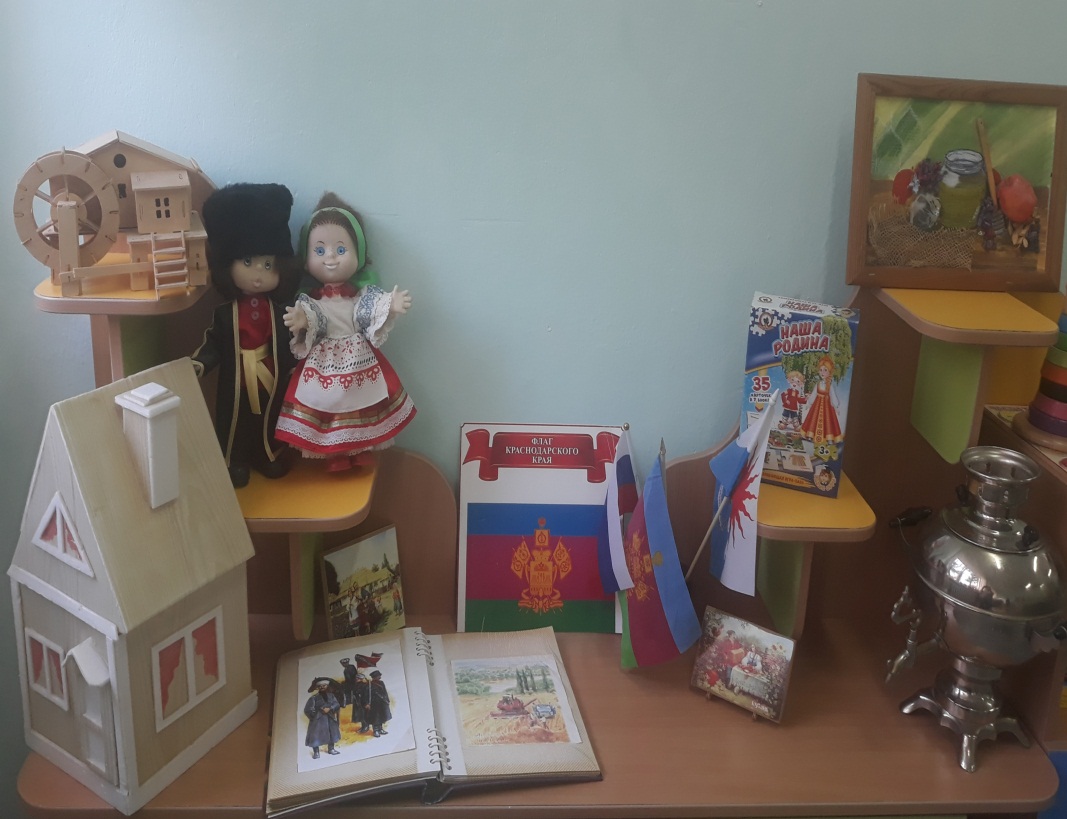 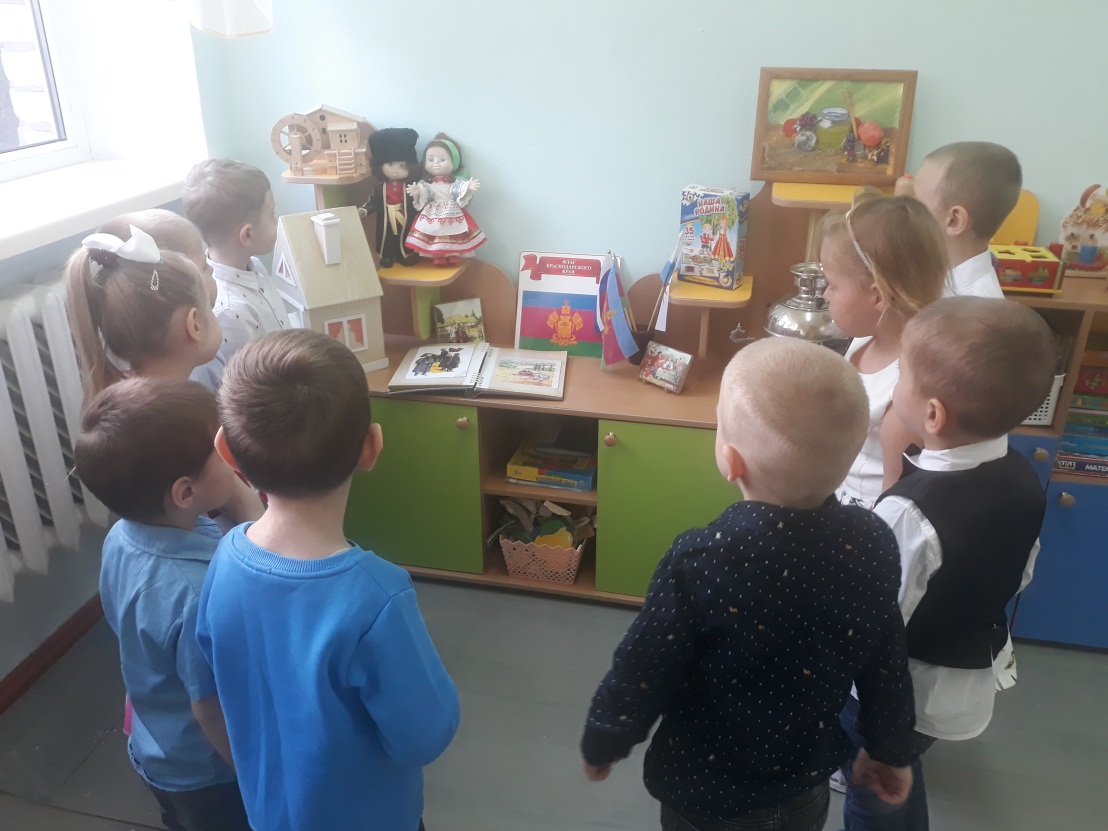 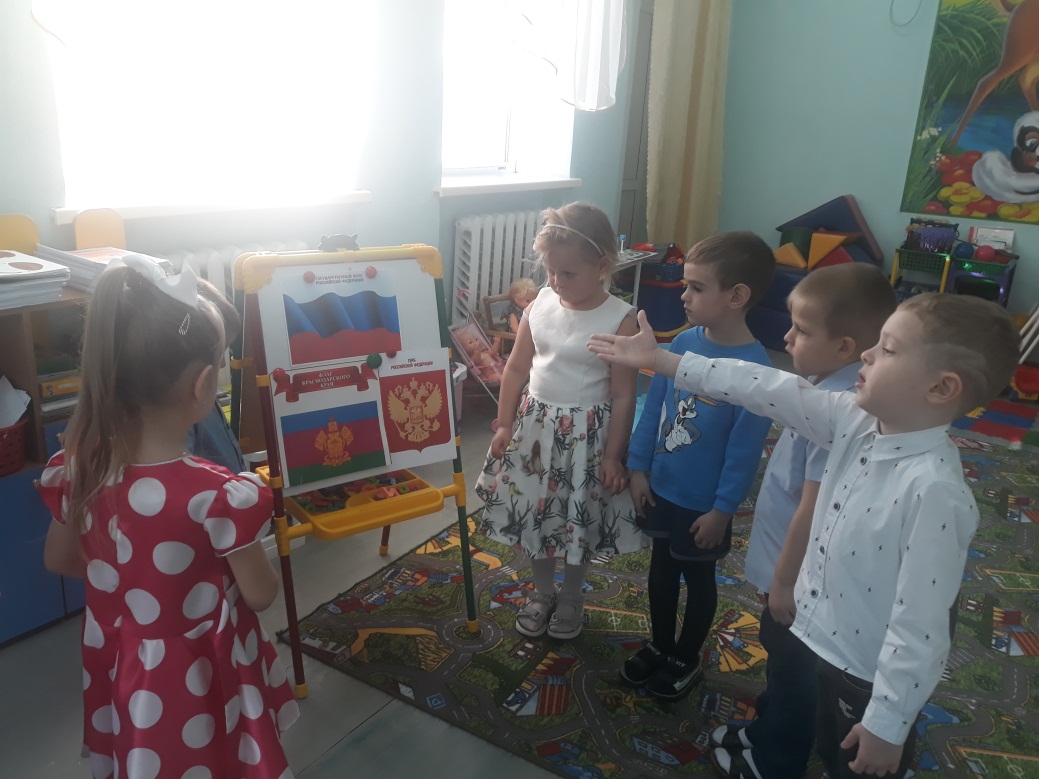 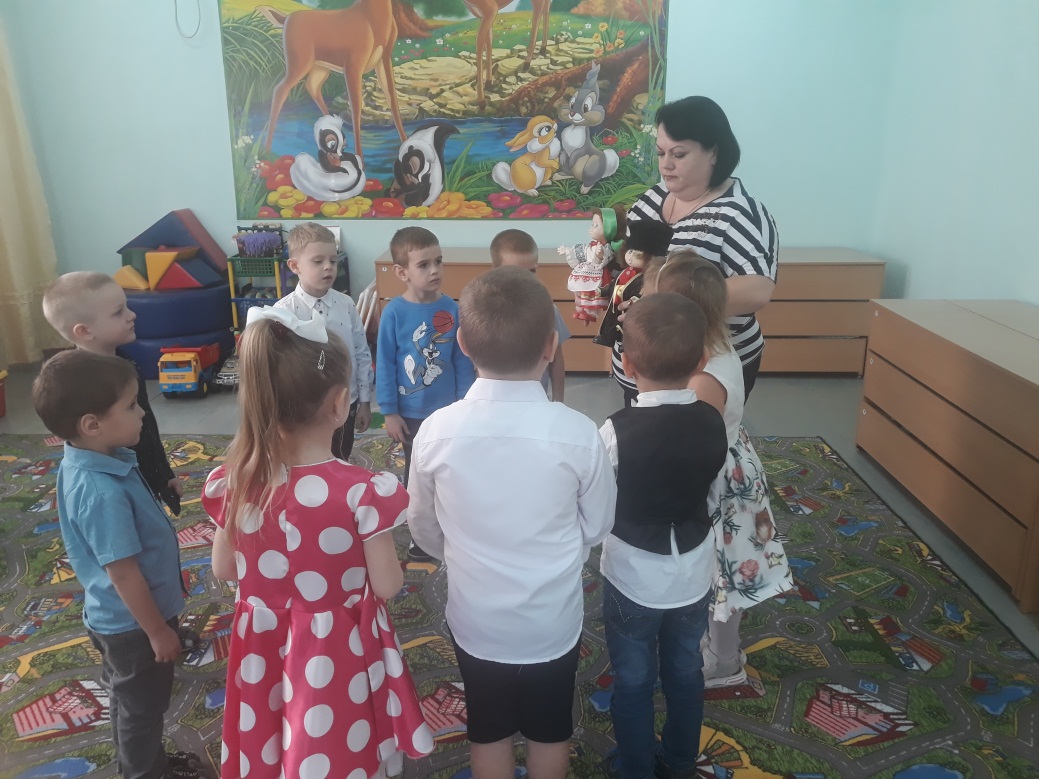 